Государственное учреждение - Отделение Пенсионного фонда Российской Федерации 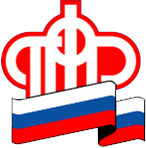 по Калининградской областиПолучить справку можно без визита в ПФРКалининград,  2  апреля  2021 г. Государственное учреждение - Отделение Пенсионного фонда РФ по Калининградской области информирует о возможности получения гражданами в электронном виде через личный кабинет гражданина на сайте Пенсионного фонда следующих видов справок:- о назначенных пенсиях и социальных выплатах на дату;- о произведенных выплатах за период;- об отнесении гражданина к категории граждан предпенсионного возраста;- о подтверждении права на получение набора социальных услуг.А также выписки из индивидуального лицевого счета, сведения о трудовой деятельности, выписку из федерального регистра лиц, имеющих право на дополнительные меры государственной поддержки, о выдаче государственного сертификата на МСК, выписку из Федерального регистра лиц, имеющих право на получение социальной помощи.Важно отметить, что полученная через личный кабинет справка заверяется электронной подписью и имеет такую же юридическую силу как и справка, которая выдана в клиентских службах Пенсионного фонда.Для получения справки через личный кабинет на сайте Пенсионного фонда необходимо иметь подтвержденную учетную запись на портале госуслуг. Напоминаем, что в клиентских службах территориальных органов ПФР можно зарегистрироваться на портале госуслуг и подтвердить свою учетную запись, что даст возможность получать государственные услуги дистанционно, не посещая различные государственные и муниципальные ведомства, в том числе и ПФР.Получить консультации и разъяснения по различным вопросам пенсионного и социального обеспечения, относящимся к компетенции ПФР, можно позвонив на многоканальный телефон 8 800 600 02 49. Звонки на номер для жителей города и области бесплатны как со стационарных, так и с мобильных телефонов.